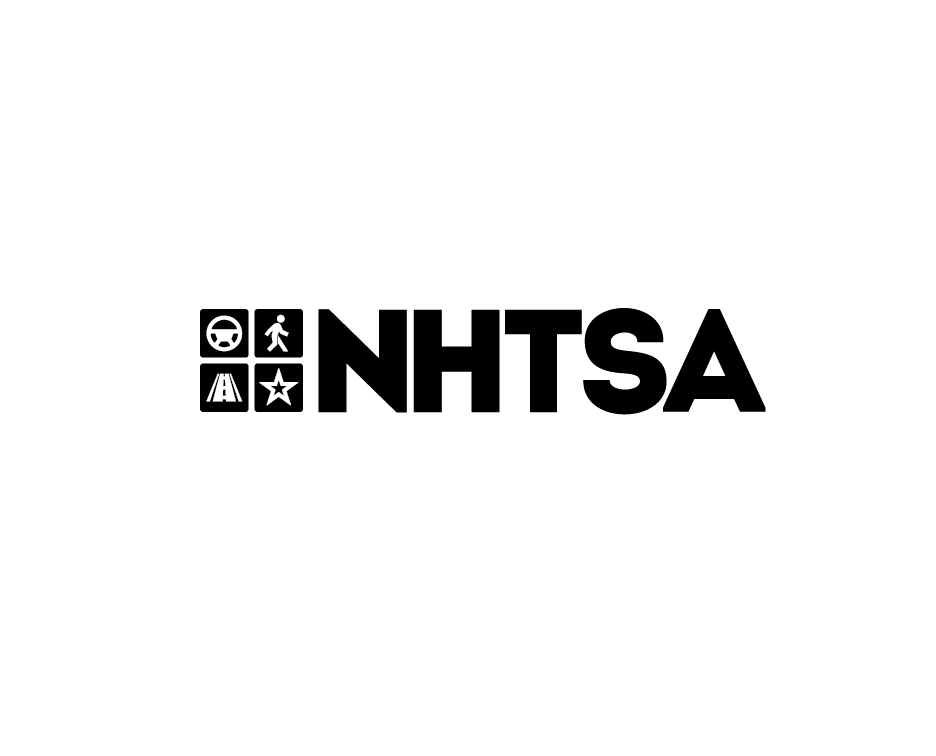 Illegal School Bus Passing Prevention Spanish Live Reads :30 LIVE READDrivers must slow down and prepare to stop when approaching a school bus from the front or behind when it’s displaying flashing yellow lights. This means that the bus is getting ready to stop for students. Every state has a law that makes it illegal to pass a school bus with its red lights flashing and stop-arm extended when it is stopped to load or unload students. Not stopping or trying to beat the stop arm puts lives at risk and can result in large fines, points on your license, and license suspension.  Conductores, reduzcan su velocidad y prepárense para detenerse al conducir detrás de un autobús escolar con las luces amarillas intermitentes encendidas. Esto significa que el autobús está preparándose para detenerse. Cada estado tiene una ley que prohíbe pasar a un autobús escolar cuando tienen las luces rojas intermitentes encendidas y el alto está extendido. No detenerse o tratar de darle la vuelta es ilegal, pone vidas en riesgo, y puede resultar en multas costosas, puntos en tu licencia y hasta su suspensión. Paid for by NHTSA.Pagado por NHTSA.(NHTSA is pronounced "nitsa", not “N-H-T-S-A”.):15 LIVE READAlways stop for a school bus when the stop-arm is out and the red lights are flashing. Not stopping or trying to beat the stop arm puts lives at risk and can result in large fines, points on your license, and license suspension. Siempre detente cuando el alto de un autobús escolar está extendido y las luces intermitentes encendidas. No detenerse o tratar de darle la vuelta es ilegal, pone vidas en riesgo, y puede resultar en costosas multas, puntos en tu licencia y hasta su suspensión. Paid for by NHTSA.Pagado por NHTSA. (NHTSA is pronounced "nitsa", not “N-H-T-S-A”.):10 LIVE READThe law in every state requires drivers to always stop for a school bus when the stop-arm is out and the red lights are flashing. La ley de cada estado prohíbe pasar a un autobús escolar cuando tiene las luces rojas intermitentes encendidas y el alto está extendido. Paid for by NHTSA.Pagado por NHTSA. (NHTSA is pronounced "nitsa", not “N-H-T-S-A”.):05 LIVE READAlways stop for a school bus when the stop-arm is out and the red lights are flashing. Detente al ver el alto del autobús extendido y sus luces intermitentes. Paid for by NHTSA.Pagado por NHTSA. (NHTSA is pronounced "nitsa", not “N-H-T-S-A”.)Los estudiantes regresan a clases:60 LIVE READIt’s that time of year again for many children across the country, school is back in session and school buses are on the road. This is a simple reminder for all drivers: you must slow down and prepare to stop when approaching a school bus from the front or behind when it's displaying flashing yellow lights.En esta época del año para muchos niños en todo el país, ya empezó la escuela y los autobuses escolares están en las calles. Conductores: reduzcan su velocidad y prepárense para detenerse cuando se acerquen a un autobús escolar por el frente o por detrás cuando este tenga las luces amarillas intermitentes encendidas.Those lights mean that the bus is getting ready to stop for students. Every state has a law that makes it illegal to pass a school bus with its red lights flashing and stop-arm extended when it is stopped to load or unload students. Not stopping for a school bus or trying to beat the stop arm puts lives at risk and can result in large fines, points on your license, and even license suspension. If you’re driving – especially in school zones or where children may be traveling to or from the school bus- slow down and stay alert. Esas luces significan que el autobús se está preparando para detenerse por los niños. Cada  estado tiene una ley que prohíbe pasar a un autobús escolar cuando tiene las luces rojas intermitentes encendidas y el alto está extendido. No detenerse cuando un autobús escolar ha parado o tratar de darle la vuelta al alto extendido es ilegal, pone vidas en riesgo y puede resultar en multas costosas, puntos en tu licencia de conducir y hasta la suspensión de la misma. Si estás conduciendo, especialmente en zonas escolares o donde pueda que haya niños cerca de un autobús escolar, reduce tu velocidad y mantente alerta. Paid for by NHTSA.Pagado por NHTSA.(NHTSA is pronounced "NITS-uh", not “N-H-T-S-A”.)